ОБРАЗАЦ ЗАХТЕВА ЗА ИЗДАВАЊЕ САГЛАСНОСТИНА ПЛАН УПРАВЉАЊА ОТПАДОМ ОД ГРАЂЕЊА И РУШЕЊАУ прилогу достављам:План управљања отпадом од грађења и рушења (2 примерка у штампаној и један примерак на преносивом електронском носачу информација (ЦД или УСБ)Локацијске услове (број и датум издавања акта, назив надлежног органа)Доказ о уплати републичке административне таксе по тарифном броју 1 и 9 Закона о републичким административним таксама, и то:Републичка административна такса у износу од  380,00 динара, за подношење захтева;Републичка административна такса у износу од  660,00 динара, за издавање решења. 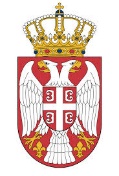 РЕПУБЛИКА СРБИЈАГРАД КРАГУЈЕВАЦГРАДСКА УПРАВА ЗА РАЗВОЈ И ИНВЕСТИЦИЈЕСекретаријат за локални економски развој, привреду, пољопривреду и заштиту животне срединеОдељење за заштиту животне срединеГРАДСКА УПРАВА ЗА РАЗВОЈ И ИНВЕСТИЦИЈЕГРАДСКА УПРАВА ЗА РАЗВОЈ И ИНВЕСТИЦИЈЕГРАДСКА УПРАВА ЗА РАЗВОЈ И ИНВЕСТИЦИЈЕГРАДСКА УПРАВА ЗА РАЗВОЈ И ИНВЕСТИЦИЈЕГРАДСКА УПРАВА ЗА РАЗВОЈ И ИНВЕСТИЦИЈЕПРИЈЕМНА КАНЦЕЛАРИЈАПРИЈЕМНА КАНЦЕЛАРИЈАПРИЈЕМНА КАНЦЕЛАРИЈАПРИЈЕМНА КАНЦЕЛАРИЈАПРИЈЕМНА КАНЦЕЛАРИЈАпримљеноoрганoрг.бројприлогвредностXXIV02501-Назив пројекта Број катастарске парцеле Катастарска општинаАдреса локације објекта/локације на којој се изводе радовиПодаци о акту о издавању локацијских услова за извођење радова (број и датум)Подаци о инвеститору/произвођачу отпадаПодаци о инвеститору/произвођачу отпадаПодаци о инвеститору/произвођачу отпадаИме/НазивАдресаТелефонИ-мејл адресаМатични број привредног друштва/предузетникаОзначити планиране активностиизградња објектарекострукција објектаадаптација објектаизградња, одржавање и  замена инфраструктурних објекатауклањање објектаОзначити планиране активностиизградња објектарекострукција објектаадаптација објектаизградња, одржавање и  замена инфраструктурних објекатауклањање објектаОзначити категорију објекта по Правилнику о класификацији објеката („Службени гласник РС“, број 22/15)БВГОзнака, датум израде и име/назив обрађивача Плана на који се тражи сагласност____________________________________________________________Ознака, датум израде и име/назив обрађивача Плана на који се тражи сагласност____________________________________________________________Означити врсту акта којим надлежни орган одобрава извођење радова, у складу законом којим се уређује планирање и изградњарешење о грађевинској дозволирешење о посебној дозволи за извођење припремних радоварешење о привременој дозволи решење о дозволи за извођење радоваДатум подношења захтева__________________Потпис (овлашћеног лица)____________________________